 Owodeha.185385@2freemail.com                    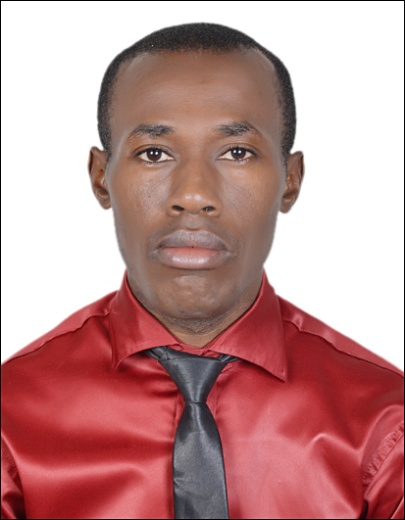 Owodeha	Personal SkillsExcellent communication skills to negotiate and influence.Critical thinking and organized.Passionate and a good manager.Area of expertise:Management Relations.Instructing in curriculum.Instructing in meta-skills. Educational Background:American advanced diploma in pre and primary education(ATI )-September 2014TESOL Certificate, Eton institute, Dubai knowledge village, UAE. (Dec 2013- March 2014).Ekiti state university, Nigeria.2012.Mathematics (Masters.) M.Ed.University of Ado-Ekiti, Nigeria.2000-2004 .Mathematics (Bachelors) B.Ed.Igbobi College, Yaba, Lagos State, Nigeria. 1993-1999 Working/professional Experience:COMPANY:Rapha Educational institute, U.A.EPosition Held: Tutor for Mathematics, Physics and ChemistryDate:  December 2013- December 2016Responsibility:1. Use modern methods to explain SAT and IGCSE topics to students.2. Solve and explain examples to students3. Give exercises and evaluate the studentCompany:Dobbie High School, NigeriaPosition Held: TeacherDate: March 2006 to March 2013Responsibilities:   1. Prepare lesson plans, teach and evaluate the students2. Motivating and encouraging the students to learn.3. Running extracurricular activities, sports and clubs4. Maintaining discipline.